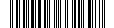 В соответствии с пунктом 69.3 части 1 статьи 42 Устава городского округа ЗАТО Северск Томской области, в целях обеспечения реализации муниципальной программы «Развитие предпринимательства в ЗАТО Северск» на 2021 - 2024 годы, утверждённой постановлением Администрации ЗАТО Северск от 22.12.2020 № 2333 «Об утверждении муниципальной программы «Развитие предпринимательства в ЗАТО Северск» на 2021 - 2024 годы», пропаганды и популяризации предпринимательской деятельности, содействия развитию малого и среднего предпринимательства ЗАТО СеверскПОСТАНОВЛЯЮ:1. Комитету экономического развития Администрации ЗАТО Северск с 13.05.2022 
по 25.05.2022 провести конкурс «Предприниматель 2021 года».2. Утвердить прилагаемые:1) Положение о конкурсе «Предприниматель 2021 года»;2) состав комиссии по проведению конкурса «Предприниматель 2021 года»;3) состав экспертной группы конкурса «Предприниматель 2021 года».3. Опубликовать постановление в средстве массовой информации «Официальный бюллетень муниципальных правовых актов ЗАТО Северск» и разместить на официальном сайте Администрации ЗАТО Северск в информационно-телекоммуникационной сети «Интернет» (https://зато-северск.рф).4. Контроль за исполнением постановления возложить на заместителя Мэра ЗАТО Северск по экономике и финансам.О проведении конкурса «Предприниматель 2021 года»Мэр ЗАТО СеверскН.В.Диденко